WASTECH “WE ARE SMARTER THAN TECHNOLOGY” Koordinatörlüğünü bizim yaptığımız bu proje Erasmus + KA229 Projesidir. 2018 – 2021 yılları arasında yürütmekteyiz. Ortak ülkelerimiz İtalya, Norveç, Makedonya, Romanya ve Slovakya’dır. Projemizin adı “Biz teknolojiden daha akıllıyız.” Bu projede amacımız teknolojinin ve sosyal medya kullanımının faydalı yönlerini ortaya çıkartıp tuzaklara karşı bilinçlendirmek. Projemizin 3 hareketliliğini gerçekleştirdik. Bu hareketliliklere okulumuzdan 21 kişi katıldı. Kalan 2 hareketlilik yaşanılan pandemi dolayısıyla sanal yürütülecektir. Projemizin web sitesi: http://www.wastech.net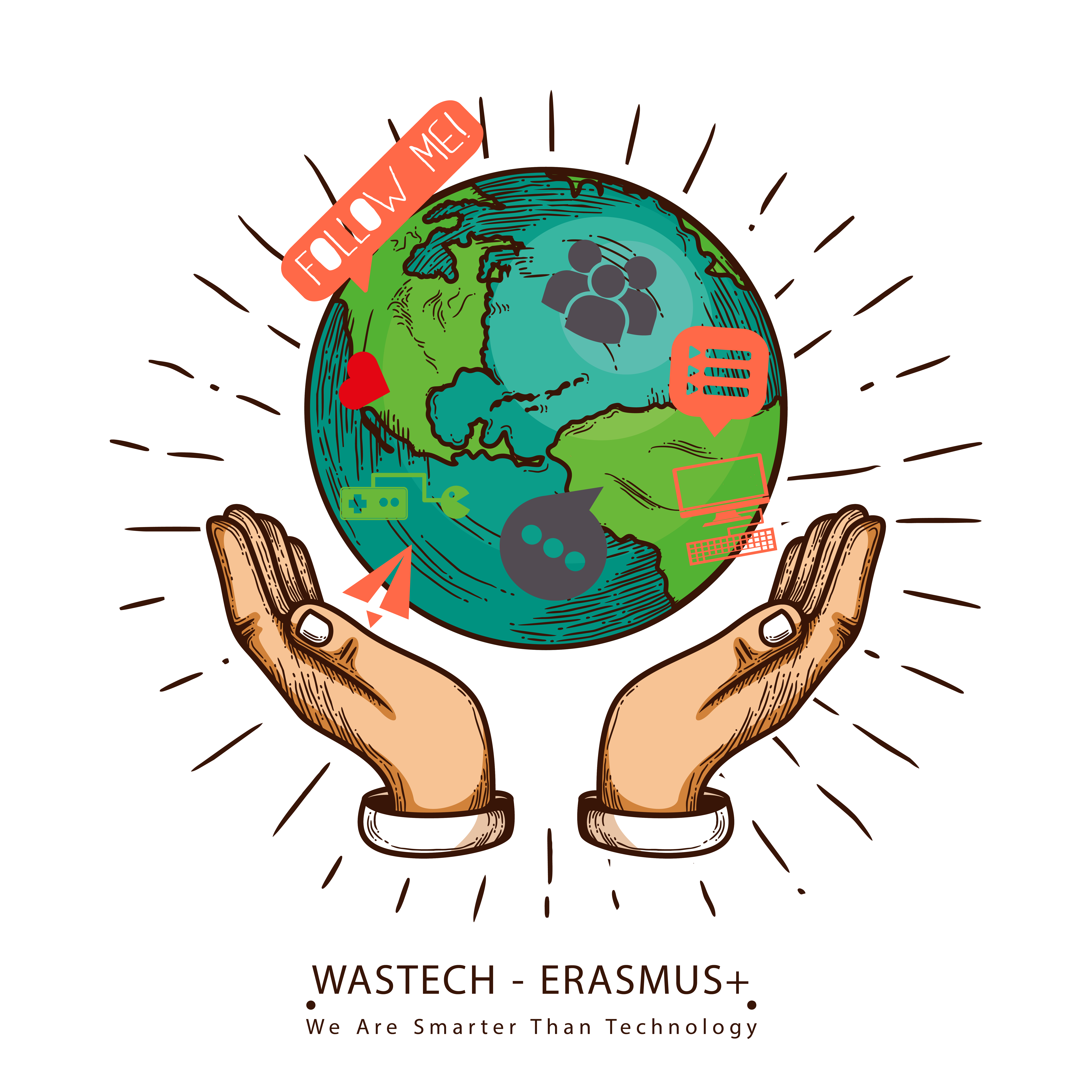 